Jack Jones - President 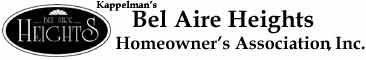 Jon Von Achen - Vice President Jeremy Smith - Treasurer Keith Kephart - Secretary James Schmidt – At-Large June 2022 Board MeetingCommunity Bible ChapelMinutes June 16, 2022 	 	 Call to Order by Jon Von AchenIntroductions, Board:  Jack Jones, Jon Von Achen, James Schmidt, Keith Kephart, Alyson Turner (RPM)absent:. Jeremy Smith Homeowner/ Guest Attendees:  Linda Scott, Gordan Depledge, Debora York, Mary Smith,  Ramona Becker, Bill Riffee, Linda Galloway, Nancy, Kit Berry, Jacob Berry, David LehmanProof of Notice of Meeting – Requirement met by website posting, signage, and email reminderApproval of July and August Minutes –  Motion to approve made by Jon Von Achen.  Jeremy Smith seconded.  Approved 3-0.  President Report – Jon Von AchenThe first round of enforcement with the new company came in.  Due to the wet weather, no new mowgin issues were flagged.  Blast email went out on enforcement.  Next round will involve violation letters.47th street road project starts in a couple of weeks.  Spillway will be done at same time, but no timetable yet.Treasurer’s Report – Jack Jones in place of Jeremy SmithBalance is $89,856. Expenses for the month were within budget. A few outstanding HMS bills remain.  Vice President’s Report- Jack JonesApproved Architectural Project Forms for the following:5904 E. 49th Ct.- Fence Expansion.  Approved 4-0Secretary’s Report – Presented by Jack JonesNone.Member at Large Report – James SchmidtDiscussed planters up front.  Tree Top quoted roughly $12k. Board to look at alternatives.  Will work on cleaning them out first.Tony Walsh cut down a tree at the playground at James behest.  Tony is asking for reimbursement for dump fees, gas, chainsaw bar and sharpening.  Total $237.16.  Jack moved to approve.  Keith seconded.  Motion carried 3-1.Pet stations are installed at the pond.  James pruschsaed bags for waste.  Requests reimbursement.  Jack moved to approve. Keith seconded.  Motion carried 4-0.Amazing Green hit one of the pet station cans with the mower.  Damaged it.  James will follow up with them to cover damage. Old Business: Little Library presented by Linda Galloway.  Linda proposes 4th of July weekend for grand opening.  Plenty of books already donated.  Discussion about whether that was a good weekend since a lot of people would be gone.  Decided July 9 would be better.  James to contact Michael Schwanke for press.  Board will reimburse for cookies and water.New Business: Bill Reffee asked to revisit solar panel policy.  He wants to use as a backup for wife’s insulin fridge.  Would like to install small panels on edge of roof.  Ramona Becker asked the board to consider allowing panels as well.  Current policy does not allow any solar.  Board would reconsider upon presentation and request.Attendee comments:  None.Executive Session – None. Jack Jones moved to adjourn.  James Schmodt seconded.  Approved 4-0.Meeting Adjourned